Оригами кораблик: пошаговая инструкция плюс простая схема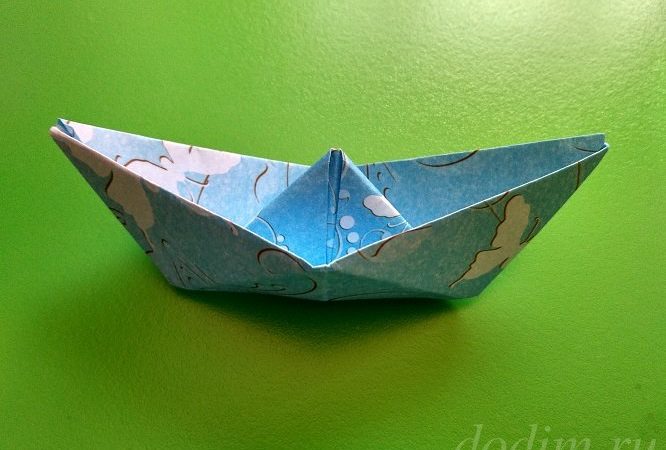 В этой статье представлен оригами кораблик с пошаговой инструкцией. Она поможет вам собрать бумажную поделку без труда. Искусство создавать фигурки из бумаги популярно не только в Японии, но и во всем мире. С каждым годом оно не устаёт нас удивлять, открывая новые грани.   Наверняка, каждый конструировал из бумаги корабль вместе с родителями или друзьями. Теперь есть возможность вспомнить, как это делается или научиться впервые, заодно показать ребёнку.Вам понадобится:цветной лист бумаги прямоугольной формы;пять минут свободного времени.Как сделать кораблик из бумагиСложите прямоугольник выбранного цвета пополам (сверху вниз).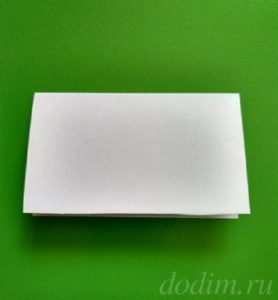 Расположите фигуру сгибом вверх. Верхние углы согните вниз, чтобы получился треугольник. В нижней части листа должно остаться немного свободного места.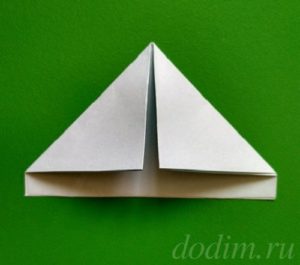 Свободные нижние полоски бумаги отогните в противоположные стороны, то есть наружу.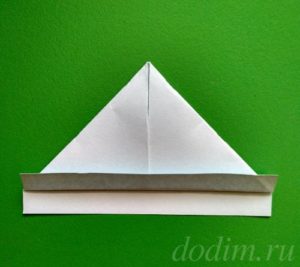 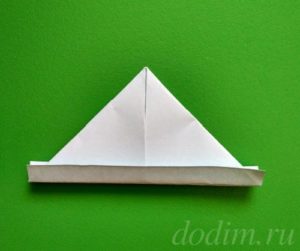 Спрячьте уголки внутрь, чтобы фигурка выглядела эстетично при следующем сгибе.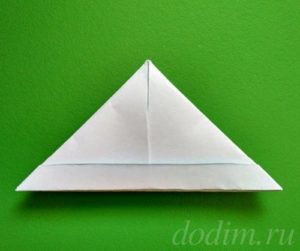 Сделайте продольный сгиб. Получится двойной ромб.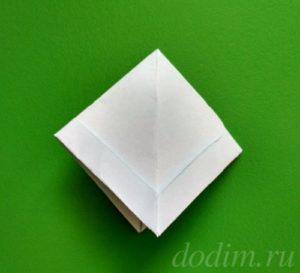 Нижние углы с обеих сторон согните к вершине, то есть пополам.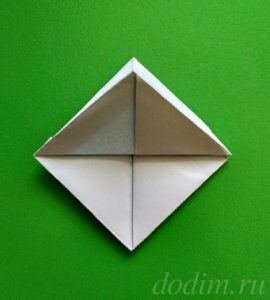 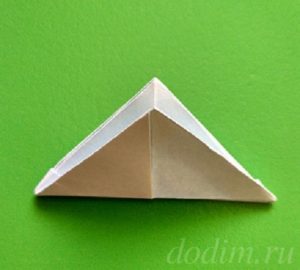 Поверните получившуюся заготовку на 90 градусов. Разведите в стороны треугольники.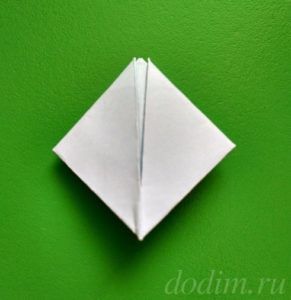 Расправьте бортики и сделайте так, чтобы поделка стояла на столе.  Кораблик готов!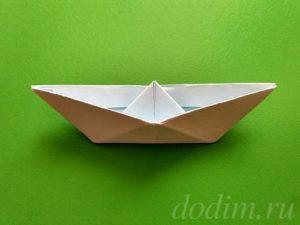 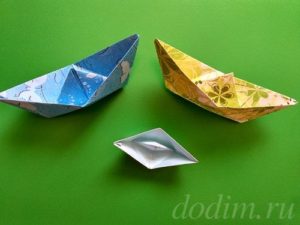 Простая схемаВ качестве бонуса за старания воспользуйтесь схемой парусника. Она тоже проста и понятна в исполнении. Следуйте рекомендациям и все получится.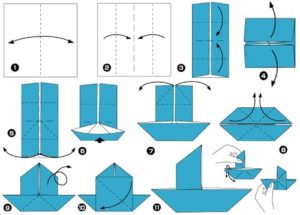 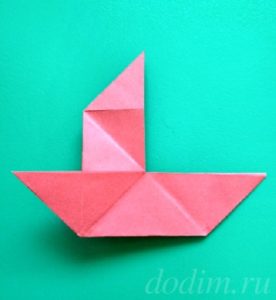 Не останавливайтесь на достигнутом, открывая для себя новые возможности оригами на страницах сайта!